Девиз 6а классаОдноклассники это не сайт!Одноклассники это мы!Учимся, творим и радуемся вместе.
Мы познаем себя и Мир. 
Нам это интересно!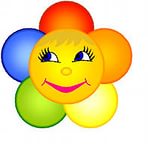 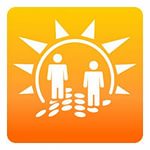 